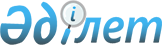 О внесении изменения в перечень категорий товаров, в отношении которых может быть установлена специальная таможенная процедура, и условий их помещения под такую таможенную процедуруРешение Совета Евразийской экономической комиссии от 13 января 2017 года № 15

      В соответствии с пунктом 3 статьи 202 Таможенного кодекса Таможенного союза и пунктом 6 приложения № 1 к Регламенту работы Евразийской экономической комиссии, утвержденному Решением Высшего Евразийского экономического совета от 23 декабря 2014 г. № 98, Совет Евразийской экономической комиссии решил:



       1. Внести в перечень категорий товаров, в отношении которых может быть установлена специальная таможенная процедура, и условий их помещения под такую таможенную процедуру, утвержденный Решением Комиссии Таможенного союза от 20 мая 2010 г. № 329, изменение согласно приложению. 



      2. Настоящее Решение вступает в силу по истечении 30 календарных дней с даты его официального опубликования. 

  

ИЗМЕНЕНИЕ, 

вносимое в перечень категорий товаров, в отношении которых может быть установлена специальная таможенная процедура, и условий их помещения под такую таможенную процедуру 

      Дополнить пунктом 16 следующего содержания: 



      "16. Бланки разрешений на осуществление международных автомобильных перевозок грузов и пассажиров (далее – бланки разрешений), перемещаемые через таможенную границу Союза уполномоченными органами в области транспорта государства-члена либо по их поручению организациями в рамках международных договоров государств-членов, и бланки книжек МДП, в том числе использованные, перемещаемые через таможенную границу Союза в рамках Таможенной конвенции о международной перевозке грузов с применением книжки МДП от 14 ноября 1975 года (далее – Конвенция МДП), помещаются под специальную таможенную процедуру без уплаты таможенных пошлин, налогов. 



      Условием помещения бланков разрешений под специальную таможенную процедуру является представление таможенному органу письменного подтверждения уполномоченного органа в области транспорта государства-члена, в котором указываются перечни видов бланков разрешений, перемещаемых через таможенную границу Союза, их количество, а также диапазон номеров. 



      В случае перемещения через таможенную границу Союза бланков разрешений организацией в соответствии с частью первой настоящего пункта в письменном подтверждении уполномоченного органа в области транспорта государства-члена дополнительно указывается наименование такой организации. 



      Условием помещения бланков книжек МДП под специальную таможенную процедуру является представление таможенному органу письменных документов Международного союза автомобильного транспорта или гарантийного объединения в рамках Конвенции МДП государства-члена, в котором указываются перечни видов бланков книжек МДП, перемещаемых через таможенную границу Союза, их количество, диапазон номеров, получатель и отправитель бланков книжек МДП, а также наименование организации, перемещающей бланки книжек МДП.". 

 
					© 2012. РГП на ПХВ «Институт законодательства и правовой информации Республики Казахстан» Министерства юстиции Республики Казахстан
				

      Члены Совета Евразийской экономической комиссии: 

От Республики Армения

 От Республики Беларусь

 От Республики Казахстан

 От Кыргызской Республики

 От Российской Федерации

 

В. Габриелян

 В. Матюшевский

 А. Мамин

 О. Панкратов

 И. Шувалов

 

ПРИЛОЖЕНИЕ 

к Решению Совета 

Евразийской экономической комиссии 

от 13 января 2017 г. № 15 